Страховые медицинские организации, осуществляющие деятельность в сфере ОМС в 2020 годуНаименования Адрес Руководитель Горячая линияАдрес сайта Договор с 
ТФОМС СК Реестр Ставропольский филиал ООО ВТБ МС г. Пятигорск,
ул. Малыгина 30
Пункты выдачи полисов ОМС (посмотреть на карте) Макоева Таира Агубеевна 8(800)100-80-05 vtbms.ru 09.01.2018 № 1 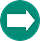 Филиал ООО «СК «Ингосстрах - М» в г. Ставрополе г. Ставрополь, 
ул. 1-я Промышленная, 3.
Пункты выдачи полисов ОМС (посмотреть на карте) Лавриненко Анатолий Филиппович 8-800-600-24-27
(8652) 56-06-68 ingos-m.ru09.09.2019 № 2 АО «Страховая компания 
«СОГАЗ-Мед» Филиал на территории Ставропольского края отсутствует Толстов Дмитрий Валерьевич (495) 225-23-10 www.sogaz-med.ruне заключен 